Pielikums Nr.1Madonas novada pašvaldības domes15.06.2021. lēmumam Nr.259(protokols Nr.14, 24.p.) 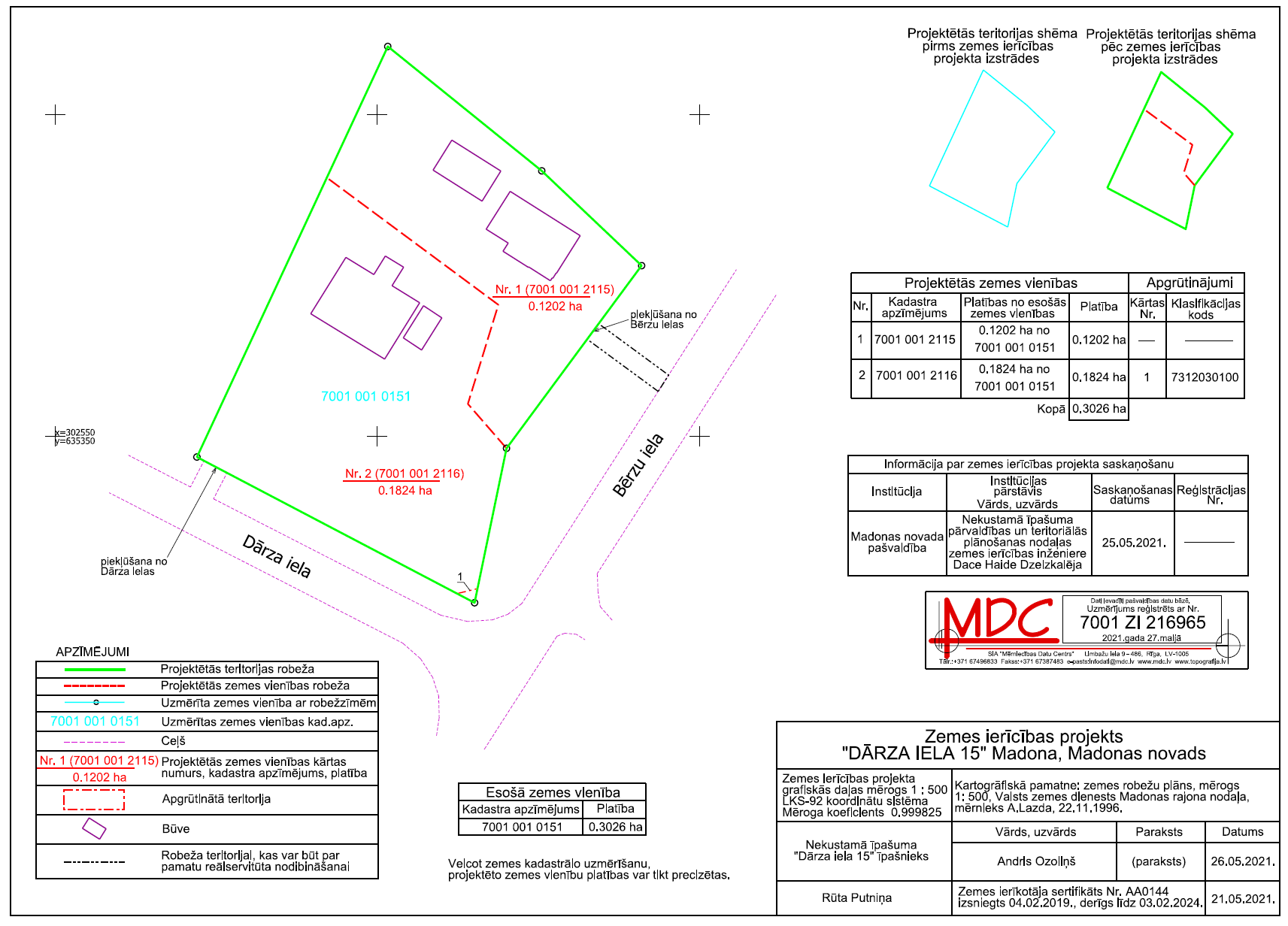 